]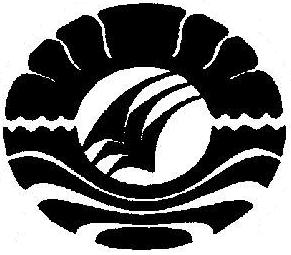 	SKRIPSI	STUDI TENTANG MANAJEMEN LABORATORIUM KOMPUTER DI SMK NEGERI 2 WATAMPONESURIYANTI PALENTEKJURUSAN ADMINISTRASI PENDIDIKANFAKULTAS ILMU PENDIDIKANUNIVERSITAS NEGERI MAKASSAR2016SKRIPSISTUDI TENTANG MANAJEMEN LABORATORIUM KOMPUTER DI SMK NEGERI 2 WATAMPONEDiajukan untuk Memenuhi Sebagian Persyaratan GunaMemperoleh Gelar Sarjana Pendidikan pada Jurusan Administrasi PendidikanStrata Satu Fakultas Ilmu PendidikanUniversitas Negeri MakassarSURIYANTI PALENTEK1243041008JURUSAN ADMINISTRASI PENDIDIKANFAKULTAS ILMU PENDIDIKANUNIVERSITAS NEGERI MAKASSAR2016PERNYATAAN KEASLIAN SKRIPSISaya yang bertanda tangan di bawah ini :Nama	:  	Suriyanti PalentekNim	:  	124 304 1008Jurusan	:  	Administrasi PendidikanFakultas	:  	Ilmu PendidikanJudul	: 	Studi Tentang Manajemen Laboratorium Komputer di SMK Negeri 2 Watampone Menyatakan dengan sebenarnya bahwa Skripsi yang saya tulis ini benar merupakan hasil karya saya sendiri dan bukan merupakan pengambil alihan tulisan atau pikiran orang lain yang saya akui sebagai hasil tulisan atau pikiran sendiri.Apabila dikemudian hari terbukti atau dapat dibuktikan bahwa skripsi ini hasil jiplakan atau mengandung unsur plagiat, maka saya bersedia menerima sanksi atas perbuatan tersebut sesuai ketentuan berlaku.Makassar,    November 2016Yang Membuat PernyataanSuriyanti PalentekMOTO DAN PERUNTUKANJangan berputus asa ketika dirimu berada dalam kesulitanBangkitlah dan teruslah berusaha. Sertai usahamu dengan doa dan yakinlah Allah akan memberikan kemudahan.“ Allah tidak akan membebani seseorang melainkan sesuai dengan kesanggupan .   (Q.S Al Baqarah  : 286) ’’Karya ini kuperuntukkan kepada:Kedua orang tuaku tercintaSaudarikuDan kepada semua orang–orang yang menyayangikuABSTRAKSuriyanti Palentek. 2016. Studi Tentang Manajemen Laboratorium Komputer di SMK Negeri 2 Watampone. Skripsi dibimbing oleh Prof. Dr. H. Ismail Tolla, M.Pd. dan Dr. Andi Cudai Nur, M.Si. Jurusan Administrasi Pendidikan, Fakultas Ilmu Pendidikan, Universitas Negeri Makassar.Penelitian ini mengkaji tentang manajemen laboratorium komputer di SMK Negeri 2 Watampone. Fokus dalam penelitian ini adalah  bagaimana perencanaan laboratorium komputer? Bagaimana pengorganisasian laboratorium komputer? Bagaimana perawatan/pemeliharaan laboratorium komputer? Bagaimana pengawasan laboratorium komputer? Pendekatan yang digunakan dalam penelitian ini adalah pendekatan deskriptif kualitatif, yaitu pendekatan yang menggambarkan fenomena yang diteliti dalam bentuk deskriptif. Unit analisis dalam penelitian ini adalah kepala sekolah, wakil kepala sekolah, kaprog TKJ, kepala laboratorium dan guru produkrif TKJ. Teknik pengumpulan data dilakukan melalui wawancara, observasi dan dokumentasi. Hasil penelitian ini menunjukkan bahwa: (1) perencanaan laboratorium komputer meliputi kegiatan perencanaan pengadaan sarana dan prasarana laboratorium dan biaya pengadaan dan perawatan yang dilakukan dengan cara mengadakan rapat RKAS yang diikuti oleh kepala sekolah, wakil kepala sekolah, ketua jurusan, kepala laboratorium, guru-guru produktif dan komite sekolah; (2) pengorganisasian laboratorium komputer meliputi kegiatan pengangkatan petugas laboratorium yang dilakukan oleh kepala sekolah diantaranya yaitu ketua jurusan, penanggung jawab laboratorium dan teknisi; (3) perawatan/pemeliharan laboratorium komputer dilakukan setiap akan dan setelah menggunakan laboratorium sedangkan untuk perawatan peralatan dilakukan selama sebulan sekali atau pada saat ada mata pelajaran perawatan peripheral; dan (4) pengawasan laboratorium komputer dilakukan oleh kepala sekolah dengan melakukan koordinasi kepada wakil kepala sekolah bagian sarana dan prasarana. Namun yang mengawasi secara langsung untuk penggunaan laboratorium adalah ketua jurusan dan kepala laboratorium serta guru-guru produktif TKJ. PRAKATAAlhamdulillahi Rabbil Alamin,  puji dan syukur penulis panjatkan bagi Allah SWT atas rahmat dan hidayah-Nya sehingga penulisan skripsi dengan judul “Studi Tentang Manajemen Laboratorium Komputer di SMK Negeri 2 Watampone” dapat terselesaikan walaupun dalam bentuk yang sangat sederhana dan tidak dapat dipungkiri masih banyak terdapat kekurangan didalamnya. Tak lupa pula kita haturkan salawat serta salam kepada Nabiullah Muhammad SAW.Keberhasilan penulis dalam menyelesaikan karya ini tidak terlepas dari bimbingan, bantuan, motivasi dan dorongan dari berbagai pihak. Oleh karena itu penulis menyampaikan rasa terima kasih dan penghargaan setinggi-tingginya kepada Prof. Dr Ismail Tolla, M.Pd dan Dr. Andi Cudai, M.Si masing-masing sebagai pembimbing pertama dan kedua yang telah meluangkan waktunya untuk memberikan bimbingan dan saran sejak awal penyusunan proposal hingga penulisan skripsi ini.Penyusunan skripsi ini tidak terlepas dari bantuan berbagai pihak, untuk itu penulis ucapkan terima kasih kepada :Prof. Dr. H. Husain Syam, M.TP. selaku Rektor Universitas Negeri Makassar yang telah memberikan kesempatan kepada penulis untuk menyelesaikan studi di Universitas Negeri Makassar.Dr. Abdullah Sinring, M.Pd. selaku Dekan Fakultas Ilmu Pendidikan Universitas Negeri Makassar, Dr. Abdul Saman, M.Si., Kons. sebagai Pembantu Dekan I,    Drs. Muslimin, M.Ed. sebagai Pembantu Dekan  II, Dr. Pattaufi, S.Pd., M.Si. sebagai Pembantu Dekan III, dan Dr Parwoto M.Pd. sebagai Pembantu Dekan IV FIP UNM yang telah memberikan kesempatan kepada penulis untuk dapat menyelesaikan studi di Fakultas Ilmu Pendidikan Universitas Negeri Makassar.Dr. Ratmawati T. M.Pd. dan Dra. Sitti Habibah, M.Si. selaku Ketua dan Sekretaris Jurusan Administrasi Pendidikan Fakultas Ilmu Pendidikan Universitas Negeri Makassar yang dengan penuh perhatian memberikan bimbingan dan memfasilitasi penulis selama penyelesaian studi di Jurusan Administrasi Pendidikan FIP UNM.Bapak dan Ibu Dosen Jurusan Administrasi Pendidikan yang telah membagi ilmunya selama penulis menjalani studi.Kepala sekolah, wakil kepala sekolah, ketua jurusan, penanggung jawab, guru-guru dan siswa SMK Negeri 2 Watampone yang telah meluangkan waktunya dan telah memberikan kesempatan kepada penulis untuk melakukan penelitian.Terkhusus ucapan terima kasih serta rasa hormatku yang amat mendalam kepada Ayahanda Bukardi, Ibunda Nur Ana selaku orang tua tercinta yang dengan tulus dan ikhlas mendoakan, membesarkan, dan mendidik saya serta segala yang telah mereka berikan baik berupa moril maupun materi. Ucapan terima kasih juga kepada saudariku Marlina Bukardi serta semua keluarga yang telah mendukung penulis dalam melanjutkan studi.Buat sahabat-sahabatku yang tercinta, Riska Ulangsari, Ismawati M., Lisdiana Rumba, Rahmaniar Z., dan kepada semua pihak yang telah selalu memberikan bantuan, masukan, motivasi dan selalu setia mendengar keluh kesah penulis yang tidak sempat kusebutkan satu persatu.Buat teman-teman Jurusan Administrasi Pendidikan yang tidak akan pernah kulupakan terkhusus angkatan 2012, senior-senior angkatan 2010 dan angkatan 2011 Administrasi Pendidikan, serta teman-teman HIMA AP FIP UNM dan kepada semua pihak yang telah memberikan sumbangsih ide, bantuan serta motivasi dan semangat kepada penulis yang tidak sempat  kusebutkan satu per satu.Semoga segala bantuan yang telah diberikan untuk melancarkan penyelesaian skripsi ini bernilai ibadah di sisi-Nya dan semoga karya ini dapat bermanfaat sebagai bahan masukan dan informasi bagi pembaca terlebih kepada penulis sendiri. Amin.Makassar,   November 2016PenulisSuriyanti PalentekDAFTAR ISIHALAMAN JUDUL 		iPERSETUJUAN PEMBIMBING		iiPENGESAHAN UJIAN SKRIPSI		iiiPERNYATAAN KEASLIAN SKRIPSI		ivMOTTO 		vABSTRAK		viPRAKATA		viiDAFTAR ISI		xDAFTAR TABEL		xiiDAFTAR GAMBAR		xiiiDAFTAR LAMPIRAN 		xivBAB I PENDAHULUAN		1Konteks Penelitian		1Fokus Penelitian		9Tujuan Penelitian		10Manfaat Penelitian		10BAB II TINJAUAN PUSTAKA DAN KERANGKA PIKIR 		12Tinjauan Pustaka 		12Konsep Dasar Manajemen		12Konsep Dasar Laboratorium Komputer		14Manajemen Laboratorium Komputer		21Kerangka Pikir 		33BAB III METODE PENELITIAN 		36Pendekatan dan Jenis Penelitian 		36Kehadiran Peneliti 		37Lokasi Penelitian 		37Sumber Data		38Prosedur  Pengumpulan Data		39Analisis  Data		40Pengecekan Keabsahan Data 		41Tahap-Tahap Penelitian 		42BAB IV HASIL PENELITIAN DAN PEMBAHASAN 		44Hasil Penelitian 		44Gambaran Umum Lokasi Penelitian		44Penyajian dan Analisis data		49Manajemen Laboratorium Komputer di SMK Negeri 2 Watampone		50Pembahasan 		71BAB V KESIMPULAN DAN SARAN 		88Kesimpulan 		88Saran 		90DAFTAR PUSTAKA	92LAMPIRAN		95DAFTAR TABELNo   Judul Tabel			  HalamanTabel 2.1 Perabotan Laboratorium Komputer					18Tabel 2.2 Peralatan Pendidikan							19Tabel 2.3 Media Pendidikan								19Tabel 4.1 Keadaan Siswa SMK Negeri 2 Watampone Tahun Ajaran 2016/2017	43Tabel 4.2 Keadaan Guru dan Pegawai Pada SMK Negeri 2 Watampone Tahun Pelajaran 2016/2017							43Tabel 4.3 Keadaan Sarana dan Prasarana SMK Negeri 2 Watampone		44DAFTAR LAMPIRANNo				       Judul  Lampiran			HalamanKisi-kisi Instrumen 		95Pedoman Wawancara 		97Tabel Analisis Data 		104Hasil Observasi 		119Profil Sekolah		120		Dokumentasi Manajemen Laboratorium Komputer		126Data Sarana dan Prasarana		133		Persuratan 		152Riwayat Hidup